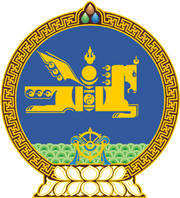 МОНГОЛ УЛСЫН ХУУЛЬ2017 оны 05 сарын 18 өдөр                                                                  Төрийн ордон, Улаанбаатар хот     САНХҮҮГИЙН ЗОХИЦУУЛАХ ХОРООНЫ      ЭРХ ЗҮЙН БАЙДЛЫН ТУХАЙ ХУУЛЬД      НЭМЭЛТ ОРУУЛАХ ТУХАЙ1 дүгээр зүйл.Санхүүгийн зохицуулах хорооны эрх зүйн байдлын тухай хуулийн 25 дугаар зүйлийн 25.1.6 дахь заалтын “үйл ажиллагааг” гэсний дараа Зөрчил шалган шийдвэрлэх тухай хуульд заасан журмын дагуу” гэж нэмсүгэй.2 дугаар зүйл.Энэ хуулийг Зөрчил шалган шийдвэрлэх тухай хууль хүчин төгөлдөр болсон өдрөөс эхлэн дагаж мөрдөнө.	МОНГОЛ УЛСЫН 		ИХ ХУРЛЫН ДЭД ДАРГА					Ц.НЯМДОРЖ